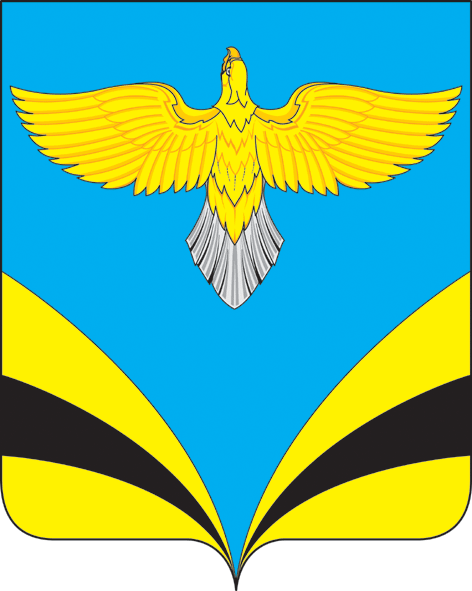         АДМИНИСТРАЦИЯсельского поселения Купиномуниципального района Безенчукский           Самарской области           ПОСТАНОВЛЕНИЕ  от   02 апреля   2024 года  № 21             с. Купино Об утверждении плана противопожарных мероприятий по подготовке к весенне-летнему периоду 2024 годана территории сельского поселения  Купиномуниципального  района  Безенчукский              В соответствии с Федеральным законом от 21.12.1994 г. № 69-ФЗ «О пожарной безопасности»,  Федеральным законом от 22.07.2008 г. № 123-ФЗ «Технический регламент о требованиях пожарной безопасности», Постановлением Правительства Российской Федерации от 25 апреля 2012 г. № 390 «О  противопожарном режиме»,  в целях предотвращения  возможных чрезвычайных ситуаций, связанных с возникновением пожаров на территории сельского поселения Купино  муниципального района Безенчукский в течение  весенне - летнего периода 2024 года и предупреждения  угрозы жизни и здоровью людей, а также материальным ценностям                                          ПОСТАНОВЛЯЮ:1.Утвердить план противопожарных мероприятий по подготовке к весенне-летнему периоду 2024 года на территории сельского поселения  Купино муниципального района Безенчукский согласно приложению.2.Опубликовать настоящее Постановление в газете «Вестник сельского поселения Купино» и разместить на официальном сайте Администрации сельского поселения Купино в сети Интернет.3.Настоящее Постановление вступает в силу со дня его официального опубликования.    4.Контроль за исполнением настоящего Постановления оставляю за собой.  Глава сельского поселения Купино                              Ю.В ЩербаковН.А. Доронина- специалист 1 категории 	             Приложение                                                                                                                                                                                    к Постановлению от 02.04.2024г № 21План противопожарных мероприятий по подготовке к весенне-летнему периоду 2024 года на территории сельского поселения  Купино муниципального района БезенчукскийN
п/пN
п/пНаименование мероприятияНаименование мероприятияСрок исполненияСрок исполненияОтветственный
исполнительОтветственный
исполнитель Систематическое информирование  населения
по порядку действий при угрозе и возникновения ЧС, связанных с природными пожарами и действиям при пожаре  Систематическое информирование  населения
по порядку действий при угрозе и возникновения ЧС, связанных с природными пожарами и действиям при пожаре ПостоянноПостоянно  Делопроизводитель Шилина Г.А.  Делопроизводитель Шилина Г.А.Провести инструктажи с работникам  объектов о мерах пожарной  безопасности до начала пожароопасного периодаПровести инструктажи с работникам  объектов о мерах пожарной  безопасности до начала пожароопасного периодадо 04.04.2024г.до 04.04.2024г. Специалист 1 категорииДоронина Н.А. Специалист 1 категорииДоронина Н.А.Обеспечить готовность реагирования сил и средств при возникновении пожаров.Обеспечить готовность реагирования сил и средств при возникновении пожаров.постояннопостоянноГлава сельского поселения        Щербаков Ю.В.Глава сельского поселения        Щербаков Ю.В.Провести проверку
бесхозяйных строений, чердачных и подвальных 
помещений с целью выявления
мест проживания лиц без 
определенного места 
жительства Провести проверку
бесхозяйных строений, чердачных и подвальных 
помещений с целью выявления
мест проживания лиц без 
определенного места 
жительства до 10.04.2024г.до 10.04.2024г.Глава сельского поселения         Зербаков Ю.В.участковый уполномоченный  полиции (по согласованию)Глава сельского поселения         Зербаков Ю.В.участковый уполномоченный  полиции (по согласованию)Провести проверку работоспособности источников наружного противопожарного 
водоснабжения, внутренних пожарных кранов, автоматических средств извещения и оповещения о пожаре, средств связи, первичных средств пожаротушения с составлением актов и принятием мер по устранению выявленных недостатков Провести проверку работоспособности источников наружного противопожарного 
водоснабжения, внутренних пожарных кранов, автоматических средств извещения и оповещения о пожаре, средств связи, первичных средств пожаротушения с составлением актов и принятием мер по устранению выявленных недостатков до 30.04.2024г.до 30.04.2024г.Глава сельского поселения         Щербаков Ю.В.Глава сельского поселения         Щербаков Ю.В.Провести очистку территорий, 
подвалов, чердаков от 
сгораемого мусора Провести очистку территорий, 
подвалов, чердаков от 
сгораемого мусора до  15.04.2024г.до  15.04.2024г.  Глава сельского поселения           Щербаков Ю.В. ООО «Нептун»  Глава сельского поселения           Щербаков Ю.В. ООО «Нептун»Исключить проведения неконтролируемых палов на территории населенных пунктов и прилегающей территорииИсключить проведения неконтролируемых палов на территории населенных пунктов и прилегающей территорииВ течение пожароопасного периодаВ течение пожароопасного периодаГлава сельского поселения Ю.В. ЩербаковГлава сельского поселения Ю.В. ЩербаковОбеспечить выполнение мероприятий по предотвращению пожара на населенные пункты и отдельно расположенные объекты в части устройства минерализованных полос (опашки), скашивания сухой травыОбеспечить выполнение мероприятий по предотвращению пожара на населенные пункты и отдельно расположенные объекты в части устройства минерализованных полос (опашки), скашивания сухой травыВ течение пожароопасного периодаВ течение пожароопасного периодаГлава сельского поселенияЮ.В. ЩербаковГлава сельского поселенияЮ.В. ЩербаковУсилить контроль за 
соблюдением требований пожарной безопасности при проведении пожароопасных работУсилить контроль за 
соблюдением требований пожарной безопасности при проведении пожароопасных работПостоянноПостоянноГлава сельского поселения     Щербаков Ю.В.Глава сельского поселения     Щербаков Ю.В.В предпраздничные дни перед 
окончанием работы провести 
осмотр помещений на предмет отключения электроприборов от источников питания  В предпраздничные дни перед 
окончанием работы провести 
осмотр помещений на предмет отключения электроприборов от источников питания  Предпраздничные, 
праздничные дниПредпраздничные, 
праздничные дниГлава сельского поселения       Щербаков Ю.В. руководители организаций и предприятий независимо от форм собственностиГлава сельского поселения       Щербаков Ю.В. руководители организаций и предприятий независимо от форм собственностиПредоставлять  отчеты  о выполнении  ПланаПредоставлять  отчеты  о выполнении  Плана По мере необходимости в течение года По мере необходимости в течение годаДелопроизводитель Шилина Г.А.Делопроизводитель Шилина Г.А.